                                                    УТВЕРЖДАЮ                                                                 Глава администрации                                                                               муниципального образования                                                                 «Мелекесский район»                                                                  Ульяновской области                                                                                   ___________С.А. Сандрюков_____   ______________ 2018г.Пояснительная запискаК докладу Главы администрации муниципального образования«Мелекесский район» Ульяновской области  Сандрюкова Сергея Александровича«О достигнутых значениях показателей для оценки эффективности деятельности органов местного самоуправления городских округов и муниципальных районов за 2017 год и их планируемых значениях на  трехлетний период»Экономическое развитие         Результаты социально-экономического развития по итогам 2017 года.          В областном рейтинге «Качество жизни» в 2017 году  МО «Мелекесский  район» вошел  в  пятерку лидеров муниципальных образований Ульяновской области,  достигнув  высоких показателей  в следующих  сферах:          - 4 место в блоке «благоустройство и инфраструктура;           -5 место в блоке «уровень доходов и миграция населения».                 -2 место по среднему размеру вклада в структурных подразделениях сберегательного банка;           -3 место по доле населения, получившего жилые помещения или улучшившего жилищные условия.           По итогам рейтингования муниципальных образований по степени и динамике исполнения «майских указов» район находится на 15 месте во второй классификационной группе. По степени выполнения показателей район занимает 10 место, с высоким уровнем достижения показателей.                В рейтинге  социально  - экономического развития муниципальных образований  Ульяновской  области МО «Мелекесский  район» занял 3-е место в блоке «Уровень финансово – экономического развития».           По итогам исследования состояния делового климата по методике «Тайный инвестор» район набрал максимальное количество 40 баллов  по всем номинациям, отражающим состояние работы по формированию делового и инвестиционного климата.            В рейтинге  по внедрению Стандарта развития конкуренции МО «Мелекесский район» по итогам 2017 года  занял 5- е  место среди муниципальных образований Ульяновской области.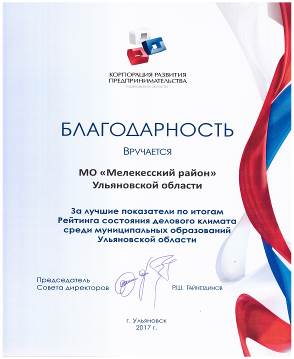 Инвестиции и предпринимательство.Общее количество хозяйствующих субъектов, ведущих деятельность на территории района 1072 ед., из них количество индивидуальных предпринимателей 635 ед., темп роста к  уровню 2016 года - 104%.Показатель  №1«Число субъектов малого и среднего предпринимательства в расчете на 10 тыс. человек населения» составило 184 единиц, обеспечив рост  на 102,3%, динамика положительная. За  2017 год  от субъектов предпринимательской деятельности  в консолидированный  бюджет  района  поступила  налогов от «спецрежимов» 11,9 млн. руб.  с темпом роста  100,8%  к уровню   прошлого года.Показатель№2«Доля среднесписочной численности работников без внешних совместителей) малых и средних предприятий в среднесписочной численности  работников (без внешних совместителей) всех предприятий и организаций» составила 39,2% с темпом роста 160 %, динамика положительная. В комплексе это позволило на уровне района произвести товаров и услуг на общую сумму 4.6 млрд.руб., достичь темп роста отгруженных товаров собственного производства в 142,7%.Показатель№3.«Объем инвестиций в основной капитал (за исключением бюджетных средств) в расчете на 1 жителя» составил 23 952 рублей, с темпом роста 164,8%, динамика положительная.   Объем инвестиций в основной капитал по  крупным и средним предприятиям составил 858,6 млн. руб., что  больше  показателя за аналогичный период  прошлого года в 1,8 раз.  По полному кругу предприятий  объем инвестиционных  вложений  составил в пределах  1 млрд. руб. Капитальные вложения направлены на модернизацию действующих производств и развитие новых субъектов.  В стадии реализации в районе находится 55 инвестиционных проектов с  общим инвестиционным портфелем на сумму 1.2 млрд. руб., создано за счет реализации новых проектов 181 новое рабочее место. Субъектами малого и среднего предпринимательства, КФХ в экономику района вложено около 230 млн.руб. инвестиций. По видам экономической деятельности 80% инвестиционных проектов приходится на промышленный сектор и переработку продукции.  Показатель№4«Доля площади земельных участков, являющихся объектами налогообложения земельным участком, в общей площади территории муниципального района»  возросла  с 78,1% до 79%, динамика положительная.  В районе активно проводится работа по вовлечению земельных участков в экономическую деятельность, в частности постановка на государственный кадастровый учет не востребованных земельных долей. По итогам проводимой  работы  в  2017 году  дополнительно в  консолидированный бюджет района получено 24,7 млн.  руб.Сельское хозяйство.Показатель №5«Доля прибыльных сельскохозяйственных организаций в общем их числе»   в 2017 году составила  100%, динамика   данного  показателя  положительная. Все показатели эффективности деятельности отрасли имеют положительную динамику развития к 2016 году. В рамках  реализации   областных  программ   «Поддержка начинающих фермеров»  и «Развитие семейных животноводческих ферм  на базе КФХ» начинающими фермерами района, получено в 2017 году  получено 3  гранта на развитие своего дела. Общая  площадь  сельскохозяйственных угодий составляет 192,3 тыс. руб., из них пашни – 166,6 тыс. га  или 10,5%. Вся  площадь пашни обрабатывается.Дорожное хозяйство и транспортное обслуживание.Одной из составляющих комфортности и безопасности проживания населения в районе, является состояние дорожной инфраструктуры. Протяженность  автомобильных дорог  общего пользования  с твердым покрытием  составляет  359,7 км или 7,9% от всех дорог  с  твердым покрытием Ульяновской  области. В 2017 году ремонтные работы выполнены 	на 18 объектах (участках) автомобильных дорог общего пользования и местного значения, общей площадью 26.6 тыс. кв.м., в 13 населённых пунктах выполнены работы по обустройству пешеходных переходов, в части установки пешеходных ограждений, информационных дорожных знаков, устройство искусственных неровностей и нанесений линий горизонтальной разметки. Общая сумма затрат на выполнение мероприятий составила 25.1 млн.рублей (с учётом софинансирования областного бюджета – 14.0 млн. рублей).Показатель№6«Доля протяженности автомобильных  дорог общего  пользования  местного значения, не  отвечающая  требованиям, в общей  протяженности  автомобильных дорог  общего  пользования  местного значения» остается  без  изменения   -  2.1%.Показатель№7«Доля  населения, проживающего в населенных  пунктах, не  имеющих  регулярного автобусного  сообщения  с административным центром, в общей  численности  населения  муниципального района»    составляет  2.2%, без изменений.Доходы и занятость населения.Главный индикатор социального самочувствия, доходы и занятость населения. Среднемесячная заработная плата по крупным и средним предприятиям достигла 21,9 тыс. руб., при темпе роста в 112,9%.  Наибольший рост заработной платы отмечается в отраслях: сельское хозяйство, производство пищевых продуктов, обработка древесины, сфера отдыха и развлечений. В отчетном  2017 году численность работающих на крупных и средних предприятиях  достигла   3800 чел. В течение отчетного  года на действующих и вновь открытых производствах  создано 272 новых рабочих мест, в  том числе  высокопроизводительных - 77. От реализации  инвестиционных проектов  создано  181 новое  рабочее  место.Показатель №8  Среднемесячная  номинальная начисленная заработная плата работников, рублей:-крупных и средних предприятий и коммерческих организаций 21933 руб., темп роста к уровню 2016 года -112,9%;-муниципальных дошкольных образовательных учреждений 20917,1 руб., темп роста к уровню 2016 года -133,6%;-муниципальных образовательных учреждений 23067,4 руб., темп роста к уровню 2016 года -125,2%;-учителей муниципальных образовательных учреждений 22954 руб., темп роста к уровню 2016 года -98,6%;- муниципальных учреждений культуры и искусства 20654,3 руб., темп роста к уровню 2016 года -124%.Общее, дошкольное  и дополнительное образование.Образование - это основа, на которой формируется и развивается человеческий потенциал. В районе принята программа «Развитие и модернизация образования на 2017-2021 годы», с общим объемом финансирования 19.2 млн.руб. Мероприятия, которой направлены на обеспечение устойчивого развития системы образования, повышение качества, обеспечение гарантий общедоступности образования за счёт внедрения федерального государственного стандарта, развития его видового разнообразия.           В муниципальном образовании «Мелекесский район» функционируют: 8 дошкольных образовательных организаций, 6 групп кратковременного пребывания при общеобразовательных школах, 9 групп дошкольного образования, полного дня пребывания. В общеобразовательных организациях, работают консультативные пункты для родителей, воспитывающих детей на дому. Охват детей в возрасте от 3 до 7 лет услугами дошкольного образования составляет 100%.Для обеспечения государственных гарантий доступности и равных возможностей получения качественного начального общего, основного общего, среднего общего образования в районе функционирует 21 общеобразовательная организация. Общая численность учащихся составляет 3133 чел., что на 103 школьника больше, чем в 2016 году. С 01 сентября 2017 году в МБОУ СШ №2 р.п. Новая Майна открыт 5 кадетский класс направления МЧС.В 2017 году Зерносовхозская СШ имени М.Н. Костина п. Новоселки стала лауреатом – победителем открытого публичного Всероссийского смотра-конкурса образовательных организаций и вошла в топ 678 лучших школ России из 8214 участников. В МО «Мелекесский район» Ульяновской области проживает 4917 детей в возрасте от 5 до 18 лет из них дополнительным образованием охвачено 3769 человек. Все дети занимаются в объединениях дополнительного образования бесплатно. Охват обучающихся в возрасте от 5-18 лет по дополнительным образовательным программам, в общей численности детей этого возраста составил 77.4%.Показатель №9«Доля детей в возрасте 1-6 лет, получающих дошкольную образовательную услугу и (или) услугу по их содержанию в муниципальных образовательных учреждениях в общей численности детей в возрасте 1-6 лет» - 46.8%, динамика положительная. Показатель№10«Доля детей в возрасте 1-6 лет, стоящих на учете для определения в муниципальные дошкольные образовательные учреждения, в общей численности детей в возрасте 1-6 лет» – 4.3 %. динамика положительная.Показатель № 11Доля муниципальных дошкольных образовательных учреждений, здания которых находятся  в аварийном  состоянии или требуют      капитального ремонта,  в   общем числе муниципальных      дошкольных образовательных      учреждений-0%. Динамика положительная.         Показатель № 12 «Доля выпускников муниципальных общеобразовательных учреждений, не получивших аттестат о среднем (полном) образовании, в общей численности выпускников муниципальных общеобразовательных учреждений» - 0%. Динамика положительная.          Показатель № 13. «Доля муниципальных общеобразовательных учреждений, соответствующих современным требованиям обучения, в общем количестве муниципальных общеобразовательных учреждений» - 95, 2 %. Динамика положительная.           В 2017 году на ремонтные работы и приобретение учебно-лабараторного было направлено 15.0 млн.руб. Выполнены ремонты спортивного зала МКОУ «Средняя школа с.Рязаново», кровли спортивного зала, входной группы, переоборудования учительской в кабинет истории в МКОУ «Средняя школа с. Никольское-на-Черемшане»,ремонт кровли в МКОУ «Основная школа с. Слобода- Выходцево».Показатель№14Доля муниципальных общеобразовательных учреждений, здания которых находятся в аварийном состоянии или требуют капитального ремонта, в общем количестве муниципальных общеобразовательных учреждений» -14.3%.  Динамика не  ухудшается. В настоящее время в списке находятся 3 школы, школы №1 и №2 р.п. Мулловка и школа с Никольское-на-Черемшане. Важным фактором,  обеспечивающим полноценный учебный процесс, является наличие учебных и дошкольных учреждений, отвечающих требованиям безопасности и доступности получения услуги. Проблемное поле и что подготовлено.-Необходимы ремонты кровли зданий МКОУ «Основная школа с.Аллагулово» ориентировочная стоимость работ на ремонт кровли 2.2 млн.руб., МКОУ «Основная школа с. Ерыклинск» ориентировочная стоимость работ 1.9 млн.руб., МКОУ «Средняя школа имени Я.М. Вадина п. Дивный» ориентировочная стоимость работ 1.8 млн.руб., МДОУ «Детский сад «Яблонька» р.п. Мулловка» ориентировочная стоимость работ 2.0 млн.руб.,- Строительство школы в р.п. Мулловка. Определен земельный участок, вносятся изменения в Градостроительный план застройки. Стоимость выбранного проекта школы на 275 мест составляет 225.0 млн.руб.;- МКОУ «Средняя школа №1 р.п. Мулловка» ремонт кровли здания, замена оконных блоков, полов, спортивного зала в, выполняется экспертное заключение для составления смет на капитальный ремонт школы, выполняется проект по программе «Комфортная среда» на сумму 1.3 млн. руб., (входная группа).- МКОУ «Средняя школа имени В.А.Маркелова с. Старая Сахча» капитальный ремонт школы, выполняется экспертное заключение для составления смет на капитальный ремонт;-Замена оконных блоков в средних школ №1 и №2 р.п. Новая Майна», подготовлены и согласованы сметы на сумму 8.09 млн. руб.;-Капитальный ремонт зданий дошкольных образовательных организаций: детский сад «Рябинка» и детский сад «Тополек» р.п. Новая Майна», подготовлены и согласованы сметы на замену оконных блоков на сумму 3.04 млн.руб. По детскому саду «Тополек» выполняется проект по программе «Комфортная среда» на сумму 1.3млн.руб.,(входная группа);-Для выполнения ремонтных работ в средней школе с. Никольское-на-Черемшане», разработана сметная документация на общую сумму 13.9 млн.руб., в настоящее время проходит экспертизу в Центре ценообразования в строительстве, направлен пакет документов на комиссию по повышению эффективности осуществления закупок товаров и работ по Ульяновской области на ремонт устройства фасада здания на сумму 4.2 млн.руб.Показатель №15  «Доля детей первой и второй групп здоровья в общей численности, обучающихся в муниципальных      общеобразовательных  учреждениях» сохраняется    на уровне  80%.  Динамика  не  ухудшается.           Показатель №16 «Доля обучающихся в муниципальных общеобразовательных учреждениях, занимающихся во вторую (третью) смену, в общей численности обучающихся в муниципальных общеобразовательных учреждениях»  - 0%. Динамика положительная.Обучение  в образовательных учреждениях  Мелекесского района  организовано  в одну смену. Показатель №17   «Расходы бюджета муниципального образования на общее образование в расчете на 1 обучающегося в муниципальных общеобразовательных учреждениях» - 123,4 тыс. руб..  Расходы бюджета муниципального образования на общее образование в  расчете на 1 обучающегося в муниципальных общеобразовательных учреждениях  возросли на 131.1%  по  сравнению  с 2017 г.  ( за счет роста  заработной платы, тарифов на коммунальные услуги, проведенных ремонтных работ) и составили 123,4 тыс. руб.  в расчете на 1 обучающегося. Эффективность использования выделенных бюджетных средств имеет положительную динамику. Показатель№18   «Доля детей в возрасте 5-18 лет, получающих услуги по дополнительному образованию, в общей численности детей данной возрастной группы» -76,8%. На территории  муниципального образования «Мелекесский район» функционируют 3 учреждения дополнительного  образования детей:  Дом  детского творчества, Детский оздоровительный лагерь «Звездочка, ДЮСШ.  дополнительное  образование  получают 3769 детей.  Культура и спортПоказатель №19  «Уровень фактической    обеспеченности   учреждениями      культуры от нормативной       потребности:  клубами   и учреждениями  -  92%,  библиотеками-100%.». Показатель №20 «Доля  муниципальных учреждений культуры, здания которых находятся в аварийном состоянии или требуют капитального ремонта, в общем количестве муниципальных учреждений культуры» -15,2%. Динамика положительная.За 2017 год на основе «местных инициатив» граждан реализованы проекты в сфере культуры на сумму 7.1 млн. руб.:-Ремонт мягкой кровли здания Центра культуры и досуга р.п. Новая Майна с приобретением оборудования составил 2.1 млн.руб. Работы выполнены в срок до 22 сентября;-Ремонт фасада здания и замена окон СДК с. Мордово Озеро на общую сумму 1.5 млн.руб., работы выполнены в срок до 27 октября;-Ремонт кровли СДК с. Лебяжье на сумму 1.6 млн.руб., работы выполнены в срок до 1 октября;-Ремонт кровли, замена оконных рам СДК с. Русский Мелекесс, на сумму 1.9 млн. руб., работы выполнены в срок до 20 сентября.         Показатель №21 «Доля объектов культурного наследия, находящихся в муниципальной собственности и требующих консервации или реставрации, в общем количестве объектов культурного наследия, находящихся в муниципальной собственности» -0%.  Динамика положительная.Показатель №22 «Доля населения, систематически занимающегося физической культурой и спортом» - 36 %, темп  роста к  уровню   прошлого года – 116,1%. Динамика положительная.Общее количество, занимающихся спортом, в Мелекесском районе  составляет, свыше 11 тыс. чел. или 36 % от общего числа жителей. На территории района функционирует 76 спортивных объектов. Показатель №23 «Доля обучающихся, систематически занимающихся физической культурой и спортом, в общей численности обучающихся» - 100%. Динамика положительная.Жилищное строительство и обеспечение граждан жильем. Показатель №24  «Общая площадь  жилых  помещений приходящихся    в среднем  на 1  жителя « составила  по  итогам 2017 г.  27,2 кв. м., что выше уровня предыдущего года на 101,9%. Сохраняется  тенденция ежегодного роста   введения  в действие жилья  в расчете на 1 жителя:  в 2017 г.  составил 0,72 кв. м.                 Показатели №25 «Площадь земельных участков, предоставленных для строительства в расчете на 10 тыс. человек населения» и  №26 «Площадь земельных участков, предоставленных для строительства, в отношении которых с даты принятия решения о предоставлении земельного участка или подписания протокола о результатах торгов (конкурсов, аукционов) не было получено разрешение на ввод в эксплуатацию» имеют  положительную динамику.Жилищно-коммунальное хозяйство.             Показатель №27 «Доля многоквартирных домов, в которых собственники помещений выбрали и реализуют один из способов управления многоквартирными домами, в общем числе многоквартирных домов, в которых собственники помещений должны выбрать способ управления данными домами» - 100 %.  Динамика положительная.              Возросла доля  многоквартирных домов,  в которых собственники  выбрали и реализуют  один  из способов   управления  многоквартирными  домами, в общем    числе  многоквартирных  домов с 96,7% до 100%.  Темп роста за год – 103,4%.Показатель №28 «Доля организаций коммунального комплекса, осуществляющих производство товаров, оказание услуг по водо-, тепло-, газо-, электроснабжению, водоотведению, очистке сточных вод, утилизации (захоронению) твердых бытовых отходов и использующих объекты коммунальной инфраструктуры на праве частной собственности, по договору аренды или концессии, участие субъекта Российской Федерации и (или) городского округа (муниципального района) в уставном капитале которых составляет не более 25 процентов, в общем числе организаций коммунального комплекса, осуществляющих свою деятельность на территории городского округа (муниципального района)»  -   76,5 %. Динамика положительная.             Показатель №29 «Доля многоквартирных домов, расположенных на земельных участках, в отношении которых осуществлен государственный кадастровый учет»  - 81,0%. Динамика положительная.             Показатель №30  «Доля населения, получившего жилые помещения и улучшившего жилищные условия в отчетном году, в общей численности населения, состоящего на учете в качестве нуждающегося в жилых помещениях» - 47,6 %, темп  роста  к уровню прошлого года – 100,8%. Динамика положительная. Организация муниципального управления.              Показатель №31. «Доля налоговых и неналоговых доходов местного бюджета (за исключением поступлений налоговых доходов по дополнительным нормативам отчислений) в общем объеме собственных доходов бюджета муниципального образования (без учета субвенций)»  - 47,0%. Темп  роста  к уровню прошлого года  - 111,9%.  Динамика стабильно положительная.      По итогам 2017 года исполнение консолидированного бюджета по доходам составило 164.9 млн. руб., в консолидированный бюджет района поступило дополнительных доходов в сумме 42,9 млн.руб. В сравнении с 2016 годом доходов за 2017 год поступило больше на 13,8 млн.руб. или темп роста составил 109.2%.  Показатель №32 «Доля основных фондов организаций муниципальной формы собственности, находящихся в стадии банкротства, в основных фондах организаций муниципальной формы собственности (на конец года по полной учетной стоимости)»  - 0 %. Динамика  положительная. Показатель №33 «Объем не завершенного в установленные сроки строительства, осуществляемого за счет средств бюджета городского округа (муниципального района)» - 0%. Динамика  положительная.          Показатель №34 «Доля просроченной кредиторской задолженности по оплате труда (включая начисления на оплату труда) муниципальных учреждений в общем объеме расходов муниципального образования на оплату труда (включая начисления на оплату труда)»  - 5,5%. Динамика положительная.                    Наблюдается снижение на 8,3% к уровню 2016 года. Наличие  просроченной  кредиторской задолженности  по оплате труда (включая  начисления   на  оплату руда)  муниципальных  учреждений  в общем  объеме   расходов муниципального образования  на оплату   труда ( включая начисления)   связано с наличием  задолженности   во внебюджетные фонды. По сравнению с 2016 г  доля  просроченной  кредиторской задолженности  снизилась  с 6% до 5,5%.         Показатель №35 «Расходы бюджета муниципального образования на содержание работников органов местного самоуправления в расчете на одного жителя муниципального образования»  по  итогам 2017 г. составил  1768 руб.  Рост связан  с тем, что в 2017 г  оплачена  кредиторская задолженность по отчислениям  во внебюджетные фонды.         Показатель №36  «Наличие в городском округе (муниципальном районе) утвержденного генерального плана городского округа (схемы территориального планирования муниципального района)».Документы территориального планирования  МО «Мелекесский район»  утверждены.Показатель №37 «Удовлетворенность населения деятельностью органов местного самоуправления  от числа, опрошенных муниципального района, %».   Данный  показатель составил 98,1%. Динамика  положительная. Данный показатель проставлен по итогам голосования населения Мелекесского района на портале «Госуслуги». Определяя приоритетные направления развития района и соответственно направления финансирования на краткосрочную и долгосрочную перспективу, одним из определяющих факторов является мнение населения.  Для реализации конституционного права граждан на обращение в органы власти действует система выездных личных приемов граждан должностными лицами администрации района.      Всего за 2017 год поступило 336 обращений граждан, в которых поставлено 378 вопросов. По сравнению с 2016 годом количество обращений уменьшилось на 53ед.    Основная тематика обращений распределилась следующим образом:«Жилищно-коммунальная сфера» - 87 вопросов (26% от общего количества вопросов). Это вопросы коммунального хозяйства, борьба с антисанитарией, уборка мусора, выполнение работ по капитальному ремонту, оплата за жилищно-коммунальные услуги, содержание общего имущества и др.«Вопросы текущей деятельности» - 198 вопросов (59% от общего количества вопросов). В данный раздел входят вопросы хозяйственной деятельности, градостроительства и архитектуры, строительства и ремонта дорог, газификации населенных пунктов и.т.д.«Социальная сфера» - 64 вопроса (19% от общего количества вопросов) – это вопросы оказания материальной помощи, здравоохранения, ремонта объектов социальной сферы, образовательного процесса. «Права, свободы и обязанности человека и гражданина» - 17 вопросов (Право на льготы и социальное обеспечение, право на льготы, установленные государственными органами субъектов Российской Федерации и органами местного самоуправления, право на получение и распространение информации)«Оборона, безопасность, законность» - 12 вопросов (Конфликты на бытовой почве, преступления против собственности, противопожарная служба, соблюдение норм противопожарной безопасности, отлов безнадзорных животных).Наибольшая доля обращений связана с коммунальными проблемами, благоустройством, состоянием дорог, составляющими основу быта и повседневного социального самочувствия жителей. Как  свидетельствуют  итоги  голосования населения вопросы  и  поступившие  обращения  граждан  находят  свое  решение  в установленные  законом  сроки.Показатель №38 «Среднегодовая численность постоянного населения» составляет 34684 чел. на 1 января 2017 года, наблюдается незначительное  снижение к уровню 2016  года на 1.7%. Энергосбережение  и повышение энергетической  эффективности.Показатель№39 «Удельная величина потребления энергетических ресурсов в многоквартирных домах» в целом имеет положительную динамику снижения:-электрическая энергия, 398 кВт/ч на одного проживающего;-тепловая энергия, 0.2 Гкал на 1кв. метр общей площади;-горячая вода, 13,5 куб.метров на одного проживающего;           - холодная вода, 32,1 куб. метров на  одного проживающего;-  природный газ 750 куб. метров на одного проживающего.Показатель №40 Удельная величина потребления энергетических ресурсов бюджетными учреждениями, в целом имеет положительную динамику снижения.Перспективы развития.В 2018 году, используя возможности современного законодательства, а также готовые проекты «Магазина верных решений», основанные на успешном опыте других регионов необходимо активизировать работу по привлечению бизнеса в район не только в привычные для нас отрасли, но и в социальную сферу, жилищно-коммунальное хозяйство, сферу услуг и благоустройство, формируя тем самым конкурентоспособную экономику. Продолжая тему формирования конкурентоспособной территории, следует завершить работу:- по инвентаризации и закреплению права собственности по невостребованным земельным паям. Наличие свободных площадей сельскохозяйственного назначения, это не задействованный ресурс поселений в количестве 650 долей, общей площадью 7 тыс.га. (итог работы 2017 года в консолидированный бюджет района поступило дополнительно 25.5 млн.руб. от реализации данных земель, в 2018 году предполагается 5.5-6.0 млн.руб.); -более тесно взаимодействовать с Корпорацией по развитию предпринимательства Ульяновской области, используя их опыт и ресурсные возможности «единого окно», в настоящее время ведется работа по формированию индустриального парка «Мулловский»;  - в качестве инструмента маркетинга территорий будет продолжена работа «горячей линии» и оправданных механизмов: «Предпринимательские инициативы», Координационный совет по развитию предпринимательства, «Предпринимательская грамотность» в газете «Мелекесские вести», возможности сайта района, где регулярно публикуется новостная лента для бизнеса.         В    сфере   развития   инфраструктуры спорта  в  2018 году:-Разработать проектно-сметную документацию на площадку ГТО (на территории стадиона СОШ им. М.Н.Костина);-Обеспечить максимальное использование ФОК «Текстильщик» при планировании проведения районных, областных, всероссийских соревнований и предусмотреть средства для дополнительных ставок тренеров для ведения расширенной секционной работы;-Обеспечить дальнейшее развитие спортивной инфраструктуры (оборудование стадиона, строительство хоккейного корта, поля для мини-футбола) в р.п. Мулловка. Подготовлены и находятся на стадии согласования проекты строительства хоккейного корта и поля для мини-футбола. Поле для мини-футбола планируется в рамках проекта «Местная инициатива» на сумму 2,8 млн. рублей, документы сданы в Министерство финансов 15.02.2018 года. Стоимость хоккейного корта (20х40) с пластиковыми бортами составляет 5.940 млн. рублей, в том числе оборудование для стадиона 940 тыс. рублей.Следовательно, развитие района в целом опирается на преобразование каждого населенного пункта с обязательным участием  общественности, предпринимательского сообщества. Потому что только сложение потенциалов развития всех муниципалитетов позволит нам успешно решить все поставленные задачи.